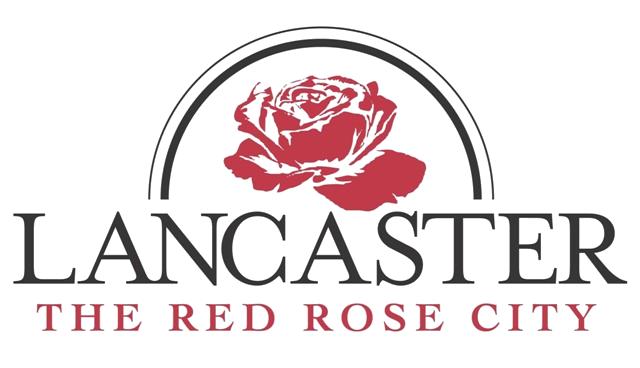 AGENDACITY OF LANCASTERPUBLIC WORKS, PUBLIC UTILITIES AND SOLID WASTESTANDING COMMITTEE MEETINGTHURSDAY, NOVEMBER 2, 2017, 12:00PMSOLID WASTE CONFERENCE ROOM1309 LYNWOOD DRIVE Invocation – Mayor John Howard Approval of Minutes Standing Committee Meeting – June 7, 2017 – Minutes will be provided at next meeting with minutes from today’s meeting Public Utilities – LedfordLower Catawba River Discharge Group UpdateSolar Array ProposalSludge Press End of Life Public Works – CrockettUpcoming Changes with MXU BoxesChester County Wastewater Recovery Increase Sewer Flow RequestSolid Waste - CauthenTransfer Station Conditions and ExpansionWarehouse AttendantMaintenance of City ParksAny person requiring special accommodations should contact the Office of the City Administrator at (803) 286-8414 at least 24 hours prior to the scheduled meeting.
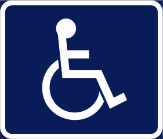 